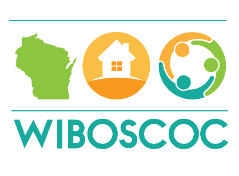 Youth Advisory Board MeetingStevens Point, WI Holiday Inn Convention CenterFebruary 14, 2019Welcome was made to the group.  New Members introduced. Attending: Meika-Family Services, Adam-Newcap, Lisa-KenoshaAll other members excusedMeeting was held after the Wisconsin Balance of State Meeting held in Stevens Point at the Holiday Inn Convention Center.Introductions were completed.  Adam is new to the group and was offered information about the group and how all of the pieces work.  Discussion surrounding the Adult meetings and the Youth meetings were discussed.  Information pertaining to the guidelines of 4 meetings per year with the youth and the thought of using go to meeting with some of the youth.Discussed the mural idea and where we are in that process.  Discussed ideas of what other types of contests could be completed over the course of the year.Discussed how to work with youth and strategies that have proven to be effective in the past.Discussed RR Youth and how to navigate barriersDiscussed what Carrie may need from this group in the futureNext Meeting is to be determined (targeted for March)Adjourned